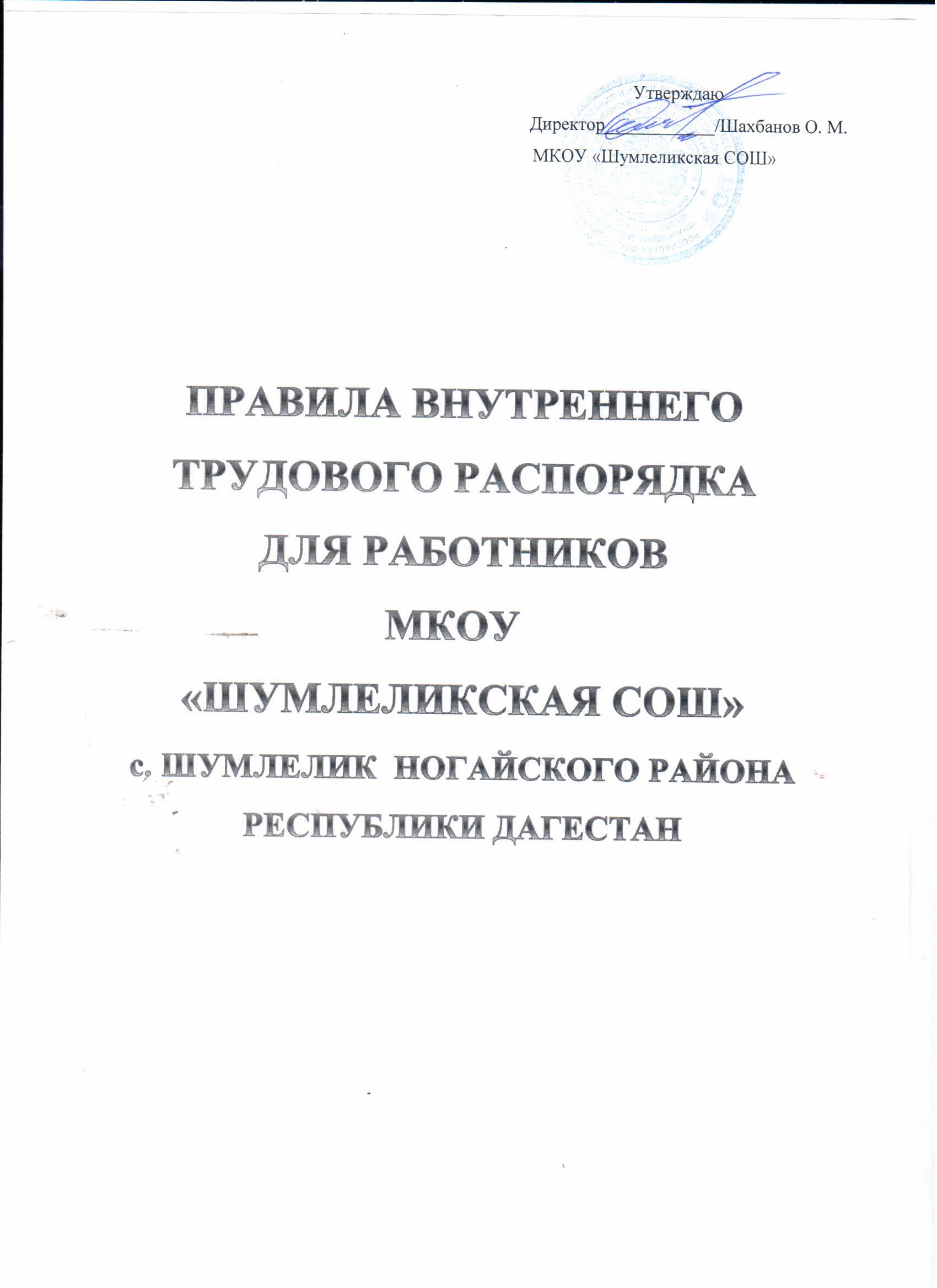 1.Общие положения1.1. В соответствии с Конституцией Российской Федерации каждый имеет право на труд, который он свободно выбирает или на который свободно соглашается, право распоряжаться своими способностями к труду, выбирать профессию и род занятий.1.2. Трудовые отношения работников образовательного учреждения регулируются Трудовым кодексом Российской Федерации.1.3. Работники обязаны работать честно и добросовестно, блюсти дисциплину труда, своевременно и точно исполнять распоряжения администрации, повышать профессионализм, квалификацию, продуктивность педагогического и управленческого труда, улучшать качество образования, развивать творческую инициативу, соблюдать требования по охране труда, технике безопасности и производственной санитарии, бережно относиться к имуществу образовательного учреждения. (ТК, ст. 189).1.4. Настоящие Правила внутреннего трудового распорядка, конкретизируя  ст. 189 ТК РФ, устанавливают взаимные права и обязанности работодателя и работников, ответственность за их соблюдение и исполнение.1.5. Правила внутреннего трудового распорядка муниципального казённого общеобразовательного учреждения«Шумлеликская средняя общеобразовательная школа» Ногайского района Республики Дагестанутверждаются приказом директора школы, по представлению собрания трудового коллектива школы, с учетом мнения представительного органа работников организации. (ст. 190 ТК).1.6. Индивидуальные обязанности работников предусматриваются в заключаемых с ними трудовых договорах (контрактах).1.7. Текст «Правил внутреннего трудового распорядка» вывешивается в образовательном учреждении на видном месте.2. Основные права и обязанности руководителя образовательного учреждения.2.1. В соответствии с пунктом 3 статьи 35 Закона РФ "Об образовании", непосредственное управление образовательным учреждением осуществляет прошедший соответствующую аттестацию директор, назначенный Администрацией района. 2.2. Директор Образовательного учреждения:представляет интересы Образовательного учреждения, действует от его имени без доверенности;распоряжается средствами и имуществом Образовательного учреждения в порядке, определенным настоящим Уставом, действующим законодательствозаключает договоры, (контракты), выдает доверенностив пределах своей компетенции издает приказы и распоряжения, от имени Образовательного учреждения заключает договоры;утверждает штатное расписание в пределах выделенных средств фонда оплаты труда и распределяет должностные обязанности;осуществляет подбор, прием на работу и расстановку работников Образовательного учреждения и несет ответственность за уровень их квалификации;увольняет, поощряет и налагает взыскания на работников Образовательного учреждения;организует проведение тарификации и аттестации работников Образовательного учреждения;по результатам тарификации и аттестации работников Образовательного учреждения устанавливает ставки заработной платы и должностные оклады работникам в пределах фонда оплаты труда в соответствии с действующим законодательством;устанавливает надбавки и доплаты к должностным окладам работников в соответствии с положением, утвержденным Образовательным учреждениемв установленном порядке представляет бухгалтерскую и статистическую отчетность в соответствующие органы, определенные законодательством;составляет и представляет на утверждение органу управления Образовательного учреждения ежегодные отчеты о поступлении и расходовании средствнепосредственно обеспечивает осуществление образовательного процесса в соответствии с настоящим Уставом, лицензией и свидетельством о государственной аккредитации;обеспечивает организацию и выполнение мероприятий по гражданской обороне в случае чрезвычайных ситуаций, а также обеспечивает выполнение распоряжений начальника штаба ГО;несет ответственность за организацию, полноту и качество воинского учета, согласно установленным правилам;несет персональную ответственность за деятельность Образовательного учреждения перед Администрацией района, государственными органами и общественностью;несет персональную ответственность за целевое использование бюджетных средств;обеспечивает необходимые условия для работы подразделений общественного питания и медицинских учреждений;осуществляет иные функции, вытекающие из целей и задач Образовательного учреждения.2.3. Директор устанавливает структуру управления деятельностью Образовательного учреждения, штатное расписание, распределение должностных обязанностей в пределах имеющихся средств.3. Основные права и обязанности работников образовательного учреждения.3.1. К основным правам работников относятся:участие в управлении Образовательным учреждением в порядке, определяемом Уставом учреждения;защита профессиональной чести и достоинства;педагогически обоснованная свобода выбора и использование методик обучения и воспитания, учебных пособий и материалов, учебников, методов оценки знаний;повышение квалификации;сокращенная рабочая неделя, удлиненный оплачиваемый отпуск, пенсия за выслугу летаттестация на добровольной основе на соответствующую квалификационную категорию;получение пенсии за выслугу лет до достижения ими пенсионного возраста;длительный отпуск сроком до одного года не реже чем через каждые 10 лет непрерывной преподавательской работы, в порядке и на условиях, предусмотренных учредителем и (или) Уставом образовательного учреждения (ст. 335 ТК РФ);и иные меры социальной поддержки в порядке, предусмотренном законодательством Российской Федерации и Республики Дагестан;работу, отвечающую его профессиональной подготовке и квалификации;производственные и социально-бытовые условия, обеспечивающие безопасность и соблюдение требований гигиены труда:охрану труда;оплату труда, без какой бы то ни было дискриминации и не ниже размеров, установленных Правительством Российской Федерации для соответствующих профессионально-квалификационных групп работников;отдых, который гарантируется установленной Федеральным Законом максимальной продолжительностью рабочего времени и обеспечивается предоставлением еженедельных выходных дней, праздничных нерабочих дней, оплачиваемых ежегодных отпусков;на получение квалификационной категории при успешном прохождении аттестации в соответствии с Типовым положением об аттестации педагогических и руководящих работников государственных, муниципальных учреждений и организаций РФ;возмещение ущерба, причиненного его здоровью или имуществу в связи с работой;объединение в профессиональные союзы и другие организации, представляющие интересы работников;досудебную и судебную защиту своих трудовых прав и квалифицированную юридическую помощь;пособие по социальному страхованию, социальное обеспечение по возрасту предусмотренных законами и иными нормативно-правовыми актами;индивидуальные и коллективные трудовые споры с использованием установленных федеральным законом способов их разрешения;ежемесячную денежную компенсацию для педагогических работников в целях обеспечения их книгоиздательской продукцией и педагогическими изданиями.3.2. К основным обязанностям работников относятся:*      выполнение Устава Образовательного учреждения и Правил внутреннего трудового распорядкавыполнение условий трудового договора, функциональных обязанностей;предъявление при приеме на работу документов, предусмотренные законодательством;строгое выполнение обязанностей, возложенных на него трудовым законодательством и Законом «Об образовании», Устава образовательного учреждения, Правил внутреннего трудового распорядка, должностных инструкций;соблюдение трудовой дисциплины, работать честно и добросовестно;своевременное и точное исполнение распоряжений руководителя, использование рабочего времени для производительного труда, воздержание от действий, мешающих другим работникам выполнять их трудовые обязанности;повышение качества работы, выполнение установленных норм труда;принятие активных мер по устранению причин и условий, нарушающих нормальный ход учебного процесса;содержание своего рабочего оборудования и приспособлений в исправном состоянии, поддержание чистоты на рабочем месте, соблюдение установленного порядка хранения материальных ценностей и документов;эффективное использование учебного оборудования, экономное и рациональное расходование сырья, энергии, топлива и других материальных ресурсов;соблюдение законных прав и свобод, обучающихся;поддержка постоянной связи с родителями (законными представителями) обучающихся. Соблюдение Кодекса профессиональной этики работников муниципального казённого общеобразовательного учреждения «Шумлеликская средняя общеобразовательная школа» Ногайского района Республики Дагестан                                      4. Порядок приема, перевода и увольнения работников.Порядок приема на работу.Работники реализуют свое право на труд путем заключения трудового договора (контракта) о работе в данном образовательном учреждении. Персонал Образовательного учреждения, как педагогический, так и вспомогательный, принимается на работу по трудовому договору, условия которого не должны противоречить законодательству Российской Федерации о труде.Трудовой договор (контракт) заключается в письменной форме (ст. 56 ТК) путем составления и подписания сторонами единого правового документа, отражающего их согласованную волю по всем существенным условиям труда работника. Один экземпляр трудового договора (контракта) хранится в учреждении, другой — у работника.К педагогической деятельности в Образовательном учреждении допускаются лица, имеющие образовательный ценз, устанавливаемый тарифно-квалификационной характеристикой по данной должности и подтвержденный документом государственного образца об уровне образования и (или) квалификации.К педагогической деятельности не допускаются лица:- лишенные права заниматься педагогической деятельностью в соответствии с вступившим в законную силу приговором суда;- имеющие или имевшие судимость, подвергающиеся или подвергавшиеся уголовному преследованию (за исключением лиц, уголовное преследование в отношении которых прекращено по реабилитирующим основаниям) за преступления против жизни и здоровья, свободы, чести и достоинства личности (за исключением незаконного помещения в психиатрический стационар, клеветы и оскорбления), половой неприкосновенности и половой свободы личности, против семьи и несовершеннолетних, здоровья населения и общественной нравственности, а также против общественной безопасности;- имеющие неснятую или непогашенную судимость за умышленные тяжкие и особо тяжкие преступления;- признанные недееспособными в установленном федеральным законом порядке;- имеющие заболевания, предусмотренные перечнем, утверждаемым федеральным органом исполнительной власти, осуществляющим функции по выработке государственной политики и нормативно-правовому регулированию в области здравоохранения.При приеме на работу педагогический работник обязан предъявить Администрации образовательного учреждения в соответствии со ст. 65 Трудового Кодекса РФ:- паспорт или другой документ, удостоверяющий личность - трудовую книжку, за исключением случаев, когда трудовой договор заключается впервые или работник поступает на работу на условиях совместительства; - страховое свидетельство государственного пенсионного страхования, - документы воинского учета – для военнообязанных и лиц, подлежащих призыву на военную службу;- документ об образовании, о квалификации или наличии специальных знаний при поступлении на работу, требующую специальных знаний или специальной подготовки; - справку о наличии (отсутствии) судимости и (или) факта уголовного преследования либо о прекращении уголовного преследования по реабилитирующим основаниям, выданную в порядке и по форме, которые устанавливаются федеральным органом исполнительной власти, осуществляющим функции по выработке и реализации государственной политики и нормативно-правовому регулированию в сфере внутренних дел (основание Федеральный закон от 23.12.2010 №387-ФЗ «О внесении изменений в статью 22.1 Федерального закона «О государственной регистрации юридических лиц и индивидуальных предпринимателей» и Трудовой Кодекс Российской Федерации - часть вторая статьи 65, 83, 331),при поступлении на работу , связанную с деятельностью , к осуществлению которой  в соответствии с настоящим Кодексом, иным  федеральным  законом не допускаются лица , имеющие или имевшие судимость , подвергающиеся  или  подвергавшиеся уголовному преследованию.- В отдельных случаях, с учетом специфики работы, Трудовым Кодексом, иными федеральными законами, указами Президента Российской Федерации и постановлениями Правительства Российской Федерации может предусматриваться необходимость предъявления при заключении трудового договора дополнительных документов.При заключении трудового договора впервые, трудовая книжка и страховое свидетельство государственного пенсионного страхования оформляется работодателем.Лица, принимаемые на работу, требующую специальных знаний (педагогические, медицинские работники, библиотекари, водители и др.) в соответствии с Единым тарифно-квалификационным справочником, обязаны предъявить документы, подтверждающие образовательный уровень и (или) профессиональную подготовку (ст. 65 ТК РФ).Прием на работу в образовательном учреждении без предъявления перечисленных документов не допускается. Вместе с тем, администрация образовательного учреждения не вправе требовать предъявления документов, помимо предусмотренных законодательством, например, характеристики с прежнего места работы, справки о жилищных условиях и т.д.Прием на работу оформляется приказом директора образовательного учреждения на основании письменного трудового договора (контракта). Приказ объявляется работнику под расписку в трехдневный срок со дня фактического начала работы.Фактическое допущение к работе считается заключением трудового договора, независимо от того, был ли прием на работу надлежащим образом оформлен.В соответствии с приказом «О приеме на работу» администрация образовательного учреждения обязана в недельный срок сделать запись в трудовой книжке работника согласно «Инструкции о порядке ведения трудовых книжек на предприятиях, в учреждениях и организациях».        На работающих по совместительству трудовые книжки ведутся по основному месту работы.В случае отсутствия у лица, поступающего на работу, трудовой книжки в связи с ее утратой, повреждением или по иной причине работодатель обязан по письменному заявлению этого лица (с указанием причины отсутствия трудовой книжки) оформить новую трудовую книжку.Трудовые книжки работников хранятся в образовательном учреждении. Бланки трудовых книжек и вкладышей к ним хранятся как документы строгой отчетности.Трудовая книжка директора образовательного учреждения ведется и хранится в Администрации Ногайского района.На каждого работника образовательного учреждения ведется личное дело, состоящее из заверенной копии приказа о приеме на работу, копии документа об образовании и (или) профессиональной подготовке, документов, предъявляемых при приеме на работу вместо трудовой книжки, аттестационного листа.Директор вправе предложить работнику заполнить листок по учету кадров, автобиографию для приобщения к личному делу.Личное дело работника хранится в образовательном учреждении, в том числе и после увольнения, до достижения им возраста 75 лет.О приеме работника в образовательное учреждение делается запись в Книге учета личного состава.При приеме на работу (до подписания трудового договора) работник должен быть ознакомлен (под роспись) с учредительными документами и локальными правовыми актами учреждения, соблюдение которых для него обязательно, а именно: Уставом школы, Правилами внутреннего трудового распорядка, Должностной инструкцией, Инструкцией по охране труда, Правилами по технике безопасности, пожарной безопасности, санитарно-гигиеническими и другими нормативно-правовыми актами образовательного учреждения, упомянутыми в трудовом договоре (контракте).По общему правилу работник не несет ответственности за невыполнение требований нормативно-правовых актов, с которыми не был ознакомлен.Отказ в приеме на работуПодбор и расстановка кадров относится к компетенции директора образовательного учреждения, поэтому отказ в заключении трудового договора не может быть оспорен в судебном порядке, за исключением случаев, предусмотренных законом.Не может быть отказано в приеме на работу по мотивам: пола, расы, национальности и др., указанным в ст. 64 ТК РФ.В других случаях закон обязывает директора обосновать (мотивировать) свой отказ в заключении трудового договора (ст. 64 ТК РФ).В соответствии с законом администрация образовательного учреждения обязана предоставить работу лицам, ранее состоявшим в трудовых отношениях с данным учреждением, на основании статей ТК РФ: 170; 171; 172.Перевод на другую работу.Требование от работника выполнения работы, не соответствующей специальности, квалификации, должности либо с изменением размера заработной платы, льгот и других условий труда, обусловленных трудовым договором, обычно связано с его переводом на другую работу. Такой перевод допускается только с согласия работника (ст. 72 ТК РФ).Перевод на другую работу в пределах одного образовательного учреждения оформляется приказом директора образовательного учреждения, на основании которого делается запись в трудовой книжке работника (за исключением случаев временного перевода).Перевод на другую работу без согласия работника возможен лишь в случаях, предусмотренных ст. 73, 74 ТК РФ.Директор образовательного учреждения не может без согласия работника переместить его на другое рабочее место в том же образовательном учреждении в случаях, связанных с изменениями в организации учебного процесса и труда (изменение числа классов, групп, количества учащихся, часов по учебному плану, образовательных программ и т.д.) и квалифицирующихся как изменение существенных условий труда.Об изменении существенных условий труда работник должен быть поставлен в известность за два месяца в письменном виде (ст. 74 ТК РФ).Местом работы работников считается МКОУ «Ортатюбинская средняя общеобразовательная школа» Ногайского района, расположенное по адресу:368854 Республика Дагестан Ногайский район село Ортатюбе улица Курманалиева 2; Рабочим местом административного персонала и педагогов считается место проведения учебных занятий и других мероприятий с обучающимися согласно расписанию занятий (плану мероприятий), место проведения совещаний, собраний трудового коллектива, педагогических советов, родительских собраний, индивидуальных занятий с обучающимися, в том числе организуемых в соответствии с медицинским заключением, места дежурств по образовательному учреждению, маршруты экскурсий, связанных с реализацией образовательных программ вне образовательного учреждения, места организаций, куда работник направлен в командировку, иные места выполнения должностных обязанностей, требующие обязательного присутствия работника.Рабочим местом младшего технического персонала считается место их должностных обязанностей, занятий и других мероприятий согласно графику работы, место проведения совещаний, собраний трудового коллектива, мероприятий, в том числе организуемых в соответствии с медицинским заключением, места дежурств по образовательному учреждению, иные места выполнения должностных обязанностей, требующие обязательного присутствия работника. Ответственность за нарушение трудовой дисциплиныНарушение трудовой дисциплины, т.е. неисполнение или ненадлежащее исполнение по вине работника обязанностей, возложенных на него трудовым договором, Уставом, Правилами внутреннего трудового распорядка, должностными инструкциями, влечет за собой применение мер дисциплинарного или общественного воздействия, а также применение иных мер, предусмотренных действующим законодательством.За нарушение трудовой дисциплины администрация школы применяет следующие дисциплинарные взыскания:замечание;выговор;увольнение по соответствующим основаниям;Нарушение трудовой дисциплины, т.е. неисполнение или ненадлежащее исполнение по вине работника обязанностей, возложенных на него трудовым договором, Уставом, Правилами внутреннего трудового распорядка, должностными инструкциями, влечет за собой применение мер дисциплинарного или общественного воздействия, а также применение иных мер, предусмотренных действующим законодательством.         Дисциплинарные взыскания на директора, применяются тем органом образования, который имеет право его назначать и увольнять.   Администрация школы имеет право вместо применения дисциплинарного взыскания передать вопрос о нарушении трудовой дисциплины на рассмотрение трудового коллектива.   До применения взыскания от нарушителя трудовой дисциплины должны быть затребованы объяснения в письменной форме. Отказ работника дать объяснения не может служить препятствием для применения дисциплинарного взыскания.   Приказ (распоряжение) о применении дисциплинарного взыскания с указанием мотивов его применения объявляется работнику, подвергнутому взысканию, под расписку в трехдневный срок.     Если в течение года со дня применения дисциплинарного взыскания работник не будет подвергнут новому дисциплинарному взысканию, то он считается не подвергавшимся дисциплинарному взысканию.     Администрация школы по своей инициативе или по ходатайству трудового коллектива может издать приказ о снятии взыскания, не ожидая истечения года, если работник не допустил нарушения трудовой дисциплины и проявил себя как хороший, добросовестный работник.    В течение срока действия дисциплинарного взыскания   меры поощрения, указанные в Правилах и в Положении «О материальном поощрении», к работнику не применяются.     Трудовой коллектив вправе снять примененное им взыскание досрочно, до истечения года со дня его применения, а также ходатайствовать о досрочном снятии дисциплинарного взыскания и прекращении действия иных мер, примененных администрацией за нарушение трудовой дисциплины.4.4.1. Поощрения за успехи в работе.За успехи в обучении и воспитании детей, продолжительную и безупречную работу, новаторство в труде и другие достижения в работе применяются следующие поощрения:объявление благодарности;выдача премии;награждение Почетными грамотами;В общеобразовательной школе могут быть предусмотрены и другие поощрения.                         4.5. Прекращение трудового договора (контракта).Прекращение трудового договора (контракта) может иметь место только по основаниям, предусмотренным законодательством.Работник имеет право расторгнуть трудовой договор (контракт), заключенный на неопределенный срок, предупредив об этом администрацию письменно за две недели (ст. 80 ТК РФ).При расторжении трудового договора по уважительным причинам, предусмотренным действующим законодательством, администрация может расторгнуть трудовой договор (контракт) в срок, о котором просит работник.В соответствии со статьей 56 Закона «Об образовании», ст. 336 ТК РФ, помимо оснований прекращения трудового договора по инициативе администрации, предусмотренных ТК РФ, основаниями для увольнения педагогического работника по инициативе администрации образовательного учреждения до срока истечения трудового договора (контракта) являются:* повторное в течение года грубое нарушение Устава образовательного учреждения;*применение, в том числе однократное, методов воспитания, связанных с физическим и (или) психическим насилием над личностью обучающегося, воспитанника;*появление на работе в состоянии алкогольного, наркотического или токсического опьянения. Увольнение по настоящим основаниям может осуществляться без согласия профсоюза. Независимо от причин прекращения трудового договора (контракта) администрация образовательного учреждения обязана:*издать приказ об увольнении работника с указанием статьи, а в необходимых случаях и пункта (части)статьи ТК РФ и (или) Закона РФ «Об образовании», послужившей основанием прекращения трудового договора;*выдать работнику в день увольнения оформленную трудовую книжку (ст. 66 ТК РФ); выплатить работнику все причитающиеся ему суммы.  Днем увольнения считается последний день работы.Записи о причинах увольнения в трудовую книжку должны производиться в точном соответствии с формулировками действующего законодательства.При получении трудовой книжки в связи с увольнением работник расписывается в книге учета движения трудовых книжек и вкладышей к ним.5. Рабочее время и время отдыха работников.5.1. Рабочее время педагогических работников устанавливается в соответствии с законодательными актами Российской Федерации, с Правилами внутреннего трудового распорядка образовательного учреждения (ст. 189 ТК РФ), а также учебным расписанием и должностными обязанностями, возлагаемыми на них Уставом образовательного учреждения и трудовым договором (контрактом), годовым календарным учебным графиком, графиком сменности. В школе установлена: - шестидневная учебная неделя для 2-11 классов, обучающихся по общеобразовательным программам начального общего, основного общего и среднего (полного) общего образования, а для 1 класса пятидневная учебная неделя.- Режим работы Образовательного учреждения устанавливается: понедельник-суббота с 8.30 до 16.00 часов в соответствии с нормами трудового законодательства. В воскресенье и праздничные дни (установленные законодательством Российской Федерации) Образовательное учреждение не работает. - На период школьных каникул приказом директора устанавливается особый график работы Образовательного учреждения. - Учебные занятия начинаются в 8.30 утра. - Проведение "нулевых" уроков в Образовательном учреждении не допускается.5.2. Для педагогических работников образовательного учреждения устанавливается сокращенная продолжительность рабочего времени – не более 36 часов в неделю. (Закон «Об образовании», ст. 333 ТК РФ). 5.3. Продолжительность рабочего времени, а также минимальная продолжительность ежегодного оплачиваемого отпуска педагогическим работникам образовательных учреждений устанавливается ТК РФ и иными правовыми актами РФ с учетом особенностей их труда (ст. 334 ТК РФ).5.4. Учебная нагрузка педагогического работника образовательного учреждения оговаривается в трудовом договоре (контракте), дополнительном соглашении к трудовому договору.Объем учебной нагрузки (педагогической работы), согласно п. 66 Типового положения об образовательном учреждении соответствующего типа и вида, на которые распространяются настоящие Правила, устанавливается исходя из количества часов по учебному плану, программам, обеспеченности кадрами, других конкретных условий в данном общеобразовательном учреждении.Учебная нагрузка (педагогическая работа), объем которой больше или меньше нормы часов за ставку заработной платы, устанавливается только с письменного согласия работника.Первоначально оговоренный в трудовом договоре (контракте) объем учебной нагрузки может быть изменен сторонами, что должно найти отражение в трудовом договоре (контракте), дополнительном соглашении к трудовому договору.Изменение условий трудового договора производится путем письменного соглашения сторон (дополнительное соглашение к трудовому договору). Дополнительное соглашение составляется в двух экземплярах, имеющих одинаковую юридическую силу, по одному экземпляру для каждой из сторон. Один экземпляр выдается на руки работнику, второй - хранится в Личном деле работника.В случае, когда объем учебной нагрузки учителя не оговорен в трудовом договоре (контракте), учитель считается принятым на тот объем учебной нагрузки, который установлен приказом руководителя образовательного учреждения при приеме на работу.Трудовой договор (контракт) в соответствии со ст. 93 ТК РФ может быть заключен на условиях работы с учебной нагрузкой менее, чем установлено за ставку заработной платы, в следующих случаях:по соглашению между работником и администрацией образовательного учреждения;по просьбе беременной женщины или имеющей ребенка в возрасте до 14 лет (ребенка-инвалида до шестнадцати лет), в том числе находящегося на ее попечении, или лица, осуществляющего уход за больным членом семьи в соответствии с медицинским заключением, когда администрация обязана устанавливать им неполный рабочий день и неполную рабочую неделю.5.4.5. Уменьшение или увеличение учебной нагрузки учителя в течение учебного года по сравнению с учебной нагрузкой, оговоренной в трудовом договоре (контракте) или приказе директора образовательного учреждения, возможны только:по взаимному согласию сторон;Если работник не согласен на продолжение работы в новых условиях, то трудовой договор (контракт) прекращается (п. 7 ст. 77 ТК РФ).5.4.6. Для изменения учебной нагрузки по инициативе администрации согласие работника не требуется в случаях:временного перевода на другую работу в связи с производственной необходимостью (ст. 72.2 ТК РФ), например, для замещения отсутствующего учителя (продолжительность выполнения работником без его согласия увеличенной учебной нагрузки в таком случае не может превышать одного месяца в течение календарного года);восстановления на работе учителя, ранее выполнявшего эту учебную нагрузку;возвращения на работу женщины, прервавшей отпуск по уходу за ребенком до достижения им возраста трех лет, или после окончания этого отпуска.Учебная нагрузка педагогическим работникам на новый учебный год устанавливается директором образовательного учреждения с учетом мнения трудового коллектива (обсуждение нагрузки на методических объединениях, педсоветах и др.) до ухода работников в отпуск, но не позднее сроков, за которые он должен быть предупрежден о возможном изменении в объеме учебной нагрузки.При проведении тарификации учителей на начало нового учебного года объем учебной нагрузки каждого учителя устанавливается приказом директора образовательного учреждения.При установлении учебной нагрузки на новый учебный год следует иметь в виду, что, как правило:а) у педагогических работников должна сохраняться преемственность классов (групп) и объем учебной нагрузки;б) объем учебной нагрузки должен быть стабильным на протяжении всего учебного года за исключением случаев, указанных в п. 5.4.5. 5.5. Учебное время учителя в школе определяется расписанием уроков.Расписание уроков составляется заместитель директора по учебно-воспитательной работе и утверждается директором образовательного учреждения. Педагогическим работникам там, где это, возможно, предусматривается один свободный день в неделю для методической работы и повышения квалификации.Часы, свободные от уроков, дежурств, участия во внеурочных мероприятиях, предусмотренных планом образовательного учреждения (заседания педагогического совета, родительские собрания и т.п.), учитель вправе использовать по своему усмотрению.Ставка заработной платы педагогическому работнику устанавливается, исходя из затрат рабочего времени в астрономических часах. В рабочее время при этом включаются короткие перерывы (перемены).Продолжительность урока 45 минут установлена только для обучающихся, поэтому пересчета рабочего времени учителей в академические часы не производится ни в течение учебного года, ни в каникулярный период.Продолжительность рабочего дня обслуживающего персонала и рабочих определяется графиком работы, составляемым с соблюдением установленной продолжительности рабочего времени за неделю или другой учетный период, и утверждается директором образовательного учреждения.Работа в выходные и праздничные дни запрещена. Привлечение отдельных работников образовательных учреждений к работе в выходные и праздничные дни допускается в исключительных случаях, предусмотренных законодательством, с согласия трудового коллектива, по письменному приказу (распоряжению) директора образовательного учреждения.Работа в выходной день компенсируется предоставлением другого дня отдыха или, по соглашению сторон, в денежной форме.Дни отдыха за работу в выходные и праздничные дни предоставляются в порядке, предусмотренном действующим законодательством, или с согласия работника в каникулярное время, не совпадающее с очередным отпуском.Запрещается привлекать к работе в выходные и праздничные дни беременных женщин и матерей, имеющих детей в возрасте до 12 лет.Директор образовательного учреждения привлекает педагогических работников к дежурству по школе. График дежурств составляется на полугодие, утверждается директором образовательного учреждения и вывешивается на видном месте. Дежурство должно начинаться не ранее чем за 10 минут до начала занятий и продолжаться не более 10 минут после их окончания.Время осенних, зимних и весенних каникул, а также время летних каникул, не совпадающее с очередным отпуском, является рабочим временем педагогических и других работников образовательного учреждения.В эти периоды педагогические работники привлекаются администрацией образовательного учреждения к педагогической и организационной работе в пределах времени, не превышающего их учебной нагрузки до начала каникул. График работы в каникулы утверждается приказом директора образовательного учреждения. Оплата труда педагогических работников и других категорий работников учреждения образования, ведущих преподавательскую работу, за время работы в период осенних, зимних, весенних и летних каникул, учащихся производится из расчета заработной платы, установленной при тарификации, предшествующей началу каникул. Время работы в каникулярный период не рассматривается как простой по вине работника. В связи с этим к работникам не применяются условия оплаты труда, предусмотренные ст. 157 ТК РФ.За работниками из числа учебно-вспомогательного и обслуживающего персонала в каникулярное время, не совпадающее с их отпуском, условия оплаты труда также сохраняются.Для педагогических работников в каникулярное время, не совпадающее с очередным отпуском, может быть, с их согласия, установлен суммированный учет рабочего времени в пределах месяца.5.11. Работникам предоставляются ежегодные отпуска с сохранением места работы (должности) и среднего заработка. Продолжительность ежегодного основного оплачиваемого отпуска составляет:- директор, заместитель директора по учебно-воспитательной, учебной, воспитательной, работе, учитель – 56 календарных дней;- педагог дополнительного образования, социальный педагог, методист, педагог-организатор, педагог психолог – 56 календарных дня;- заместитель директора по административно-хозяйственной работе, библиотекарь, бухгалтер, секретарь руководителя, делопроизводитель, рабочий по комплексному обслуживанию и ремонту здания, уборщик служебных и производственных помещений, уборщик территорий, электромонтер – 28 календарных дней. Педагогические работники образовательного учреждения не реже чем через каждые 10 лет непрерывной преподавательской работы имеют право на длительный отпуск сроком до одного года, порядок и условия, предоставления которого определяются учредителем и (или) Уставом образовательного учреждения. Оплачиваемый отпуск должен предоставляться работнику ежегодно. Право на использование отпуска за первый год работы возникает у работника по истечении шести месяцев его непрерывной работы у данного работодателя. По соглашению сторон оплачиваемый отпуск работнику может быть предоставлен и до истечения шести месяцев. До истечения шести месяцев непрерывной работы оплачиваемый отпуск по заявлению работника должен быть предоставлен: женщинам - перед отпуском по беременности и родам или непосредственно после него; работникам в возрасте до восемнадцати лет; работникам, усыновившим ребенка (детей) в возрасте до трех месяцев; в других случаях, предусмотренных федеральными законами. Отпуск за второй и последующие годы работы может предоставляться в любое время рабочего года в соответствии с очередностью предоставления ежегодных оплачиваемых отпусков, установленной в ОУ.График отпусков составляется на каждый календарный год не позднее 15 декабря текущего года и доводится до сведения всех работников.Разделение отпуска, предоставление отпуска по частям, перенос отпуска полностью или частично на другой год, а также отзыв из отпуска допускается только с согласия работника.В соответствии со статьей 126 ТК РФ часть ежегодного оплачиваемого отпуска, превышающая 28 календарных дней, по письменному заявлению работника может быть заменена денежной компенсацией.Не допускается замена денежной компенсацией ежегодного основного оплачиваемого отпуска и ежегодных дополнительных оплачиваемых отпусков беременным женщинам и работникам в возрасте до восемнадцати лет, а также ежегодного дополнительного оплачиваемого отпуска работникам, занятым на работах с вредными и (или) опасными условиями труда, за работу в соответствующих условиях (за исключением выплаты денежной компенсации за неиспользованный отпуск при увольнении).Ежегодно отпуск должен быть перенесен или продлен при временной нетрудоспособности работника; при выполнении работником государственных или общественных обязанностей; в других случаях, предусмотренных законодательством.5.12. Педагогическим работникам запрещается: изменять по своему усмотрению расписание уроков (занятий) и график работы;отменять, изменять продолжительность уроков (занятий) и перерывов (перемен) между ними;удалять обучающихся (воспитанников) с уроков (занятий);курить в помещении ОУ5.13. Запрещается:отвлекать педагогических работников в учебное время от их непосредственной работы для выполнения разного рода мероприятий и поручений, не связанных с производственной деятельностью;созывать в рабочее время собрания, заседания и всякого рода совещания по общественным делам;присутствие на уроках (занятиях) посторонних лиц без разрешения администрации ОУ;входить в класс (группу) после начала урока (занятия). Таким правом в исключительных случаяхпользуется только директор образовательного учреждения и его заместители;делать педагогическим работникам замечания по поводу их работы во время проведения уроков (занятий)и в присутствии обучающихся (воспитанников).